SPRÁVA ÚČELOVÝCH ZAŘÍZENÍVaníčkova 315/7   160 17 Praha 6 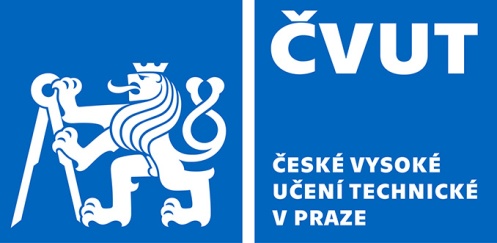 Dodatek č. 1č. dodatku 9118000110 uzavřený podle § 1746 odst. 2 zákona č. 89/2012 Sb., občanský zákoník, v platném znění 
(dále jen „občanský zákoník“) a v souladu s § 55 a § 56 odst. 1 zákona č. 134/2016 Sb., o zadávání veřejných zakázek (dále jen „ZZVZ“) ve spojení s § 3 písm. b) ZZVZkeSmlouvě o zajištění úklidových služeb  č. smlouvy 9117000172(dále jen „dodatek“)Smluvní stranyObjednatel:České vysoké učení technické v Praze, veřejná vysoká školaSídlo: Vaníčkova 315/7, 160 17 Praha 6Organizační součást: Správa účelových zařízeníZastoupená: Ing. Jiřím Boháčkem, ředitelem		IČ: 68407700DIČ: CZ68407700Bankovní spojení: xxxxxxxxxxxxxč. účtu: xxxxxxxxxxxxxxxKontaktní osoba: xxxxxxxxxxxx, vedoucí odboru ubytování (dále jen jako „Objednatel“)Dodavatel:Firma: CENTRA a.s.Se sídlem: Plzeňská 3185/5b, 150 00 Praha 5Zapsaná v obchodním rejstříku u Městského soudu v Praze oddíl B, vložka 9490Zastoupena: Ing. Reginou Keřkovou, MBA, místopředsedou představenstvaIČ: 18628966DIČ: CZ18628966Bankovní spojení:  xxxxxxxxxČíslo účtu: xxxxxxxxxxKontaktní osoba: xxxxxxxxxxxx, ředitel Divize úklid(dále jen jako „Dodavatel“)I.Úvodní ustanoveníSmluvní strany uzavřely dne 13. 12. 2017 Smlouvu o zajištění úklidových služeb č. 9117000172, která byla uzavřena na základě zadávacího řízení k veřejné zakázce s názvem úklidovÉ službY NA KOLEJÍCH A HOTELU ČVUT“ (dále jen „Smlouva“). Na základě tohoto zadávacího řízení byla pro plnění části veřejné zakázky „„úklidovÉ službY NA KOLEJÍCH A HOTELU ČVUT“ – část druhá „Hlávkova kolej“ na adrese Hlávkova kolej, Jenštejnská 1966/1, Praha 2, uzavřena výše uvedená Smlouva.                    Smluvní strany se dohodly na úpravě rozsahu poskytované úklidové služby, a proto se dohodly na níže uvedených změnách Smlouvy:II.Změna Smlouvy1. Smluvní strany se dohodly na změnách ustanovení článku 2 odst. 2.1, a to Přílohy č. 1 Položkový rozpočet, spočívajících ve:zrušení položky č. 3 Buňkový systém – standardní úklid 9 měsíců (AR);změně položky č. 5 Buňkový systém – úklid během akademického roku (září-červen, cca 9 měsíců);v položce č. 5 se ruší fakturace dle skutečně provedených služeb a mění se na fakturaci, která bude probíhat paušální měsíční platbou. Nové znění Přílohy č. 1 je nedílnou součástí tohoto Dodatku.2. Dále se Smluvní strany se dohodly na změně čl. 5 odst. 5.2 cenová ujednání tak, že maximální celková cena služeb bude ponížena o 517 104,-Kč bez DPH/ za 48 měsíců. Původní maximální cena celkem činila: Maximální sjednaná cena celkem bez DPH činí 6 273 229,30 Kč/48 měsícůZákonné DPH činí 1 317 378,15 Kč	Maximální sjednaná cena včetně DPH činí 7 590 607,45 Kč/48 měsícůNová maximální cena celkem dle tohoto dodatku činí: Maximální sjednaná cena celkem bez DPH činí 5 756 125,3 Kč/48 měsícůZákonné DPH činí 1 208 786,31 Kč	Maximální sjednaná cena včetně DPH činí 6 964 911,61 Kč/ 48 měsíců.III.Závěrečné ujednání1. Ostatní ustanovení Smlouvy, nedotčená tímto dodatkem se nemění a zůstávají v platnosti a účinnosti.2. Tento dodatek nabývá platnosti dnem podpisu smlouvy obou smluvních stran a účinnosti 
dne 1. 6. 2018. Je vyhotoven ve dvou stejnopisech, po jednom pro každou smluvní stranu.3. Smluvní strany prohlašují, že si tento dodatek přečetly, rozumí jeho obsahu a na důkaz souhlasu jej podepisují.Nedílnou součástí tohoto Dodatku č. 1 je příloha: Příloha č. 1 - Položkový rozpočet DODAVATEL:OBJEDNATEL:V Praze dne 28. 5. 2018…………………………………………………….CENTRA a.s.Ing. Regina Keřková, MBAmístopředseda představenstvaV Praze dne 29. 5. 2018……………………………………….České vysoké učení technické v PrazeSpráva účelových zařízeníIng. Jiří Boháček, ředitel